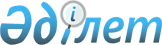 О внесении изменений и дополнений в постановление Правительства Республики Казахстан от 28 октября 2004 года № 1118 "Вопросы Министерства иностранных дел Республики Казахстан"Постановление Правительства Республики Казахстан от 19 сентября 2014 года № 989

      Правительство Республики Казахстан ПОСТАНОВЛЯЕТ:



      1. Внести в постановление Правительства Республики Казахстан от 28 октября 2004 года № 1118 «Вопросы Министерства иностранных дел Республики Казахстан» (САПП Республики Казахстан, 2004 г., № 41, ст. 530) следующие изменения и дополнения:



      в Положении о Министерстве иностранных дел Республики Казахстан, утвержденном указанным постановлением:



      подпункт 2) пункта 2 исключить;



      в пункте 16:



      в функции центрального аппарата:



      дополнить подпунктами 51), 52), 53), 54), 55), 56), 57), 58), 59), 60), 61) следующего содержания:

      «51) проведение аналитических исследований прикладного и фундаментального характера в области внешней политики и международных отношений;

      52) мониторинг международной ситуации и выявление глобальных трендов в мировой экономике и политике, сфере национальной и международной безопасности;

      53) проведение специализированных исследований целевых государств и регионов;

      54) моделирование внешнеполитических процессов, прогнозирование кризисных ситуаций и выработка практических контрмер;

      55) обеспечение развития научных и экспертных контактов с ключевыми иностранными авторами; 

      56) проведение анализа и выработка соответствующих предложений по Концепции внешней политики Республики Казахстан; 

      57) ежедневный мониторинг ситуации в мире и подготовка дайджеста; 

      58) обобщение оперативной информации загранучреждений Республики Казахстан; 

      59) подготовка комментариев к наиболее актуальным проблемам международной повестки;

      60) разработка и утверждение стандартов и регламентов государственных услуг;

      61) оказание государственных услуг;»;



      в функции ведомств:



      подпункты 1), 2), 3), 4), 5), 6), 7), 8), 9) исключить.



      2. Настоящее постановление вводится в действие со дня его подписания, за исключением абзацев шестнадцатого и семнадцатого пункта 1 настоящего постановления, которые вводятся в действие со дня введения в действие Закона Республики Казахстан «О внесении изменений и дополнений в некоторые законодательные акты Республики Казахстан по вопросам разграничения полномочий между уровнями государственного управления».      Премьер-Министр

      Республики Kaзахстан                       К. Масимов 
					© 2012. РГП на ПХВ «Институт законодательства и правовой информации Республики Казахстан» Министерства юстиции Республики Казахстан
				